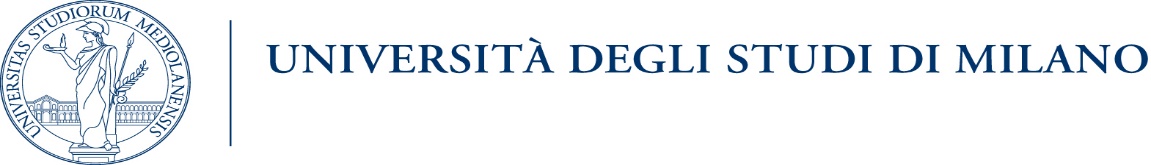 CORSO DI LAUREA IN SCIENZE E TECNOLOGIE ERBORISTICHEATTIVITA’ DI TIROCINIOCognome ……………………………………….. Nome ……………………….. Matr. ……………Luogo e data di nascita ……………………………………………………………………………….Istituto o Ente presso cui si è svolto il tirocinio: ……………………………………………………..Periodo di svolgimento del tirocinio: ………………………………………………………………… Esito: Approvato         C.F.U. acquisiti: 12TUTORE PROF. ……………………………………….. Firma ……………………………………Data,